Il ProgettoIndipendentemente da quale modello di qualità utilizzi una scuola/centro di formazione, la qualità dell'apprendimento e dell'organizzazione non migliorerà a meno che il personale sia informato, motivato e impegnato nella progettazione, nella realizzazione, nella valutazione e nella revisione del processo di Gestione per la Qualità. C’è la necessità di linee guida che ne mettano la leadership di una scuola / centro di formazione nelle migliori condizioni di motivare e coinvolgere il personale docente per una partecipazione attiva nelle iniziative di qualità .Linee guida che rafforzino la leadership nel evidenziare che ogni iniziative di qualità :a) incoraggia gli insegnanti a guardare a diversi modi per migliorare la didattica ;b) incoraggia gli insegnanti ad auto-valutare e riflettere sulle pratiche di insegnamento;c) crea una visione condivisa per l'istruzione e l'insegnamento ;d) crea maggiore entusiasmo per l' insegnamento e l'apprendimento ;e porta ad una maggiore coesione e collaborazione tra gli insegnanti ;f  incoraggia gli insegnanti ad essere più innovativi e flessibili ;g) aumenta il potere e la responsabilità , e quindi la soddisfazione ;h) porta al continuo aggiornamento delle competenze ;i) crea nel team un “ethos” condiviso..Le fasi 1. Pianificazione 2. Attuazione 3. Verifica e Valutazione 4. retroazioneDurata del progettoNovembre 2012 Ottobre 2015Obietivi e FinalitàSviluppare una serie di linee guida che rafforzino ed abilitino la leadership nel motivare e coinvolgere il personale docente in iniziative di “QUALITY ASSURANCE”.Le linee guida sulle strategie istituzionali che promuovono l'approccio partecipativo per garantire il coinvolgimento del corpo docente saranno costituito da direttive, orientamenti e manuali che affrontano le seguenti questioni:1. Come creare consapevolezza sull’assicurazione della qualità ed i suoi benefici2. Come coinvolgere il personale nella scelta del modello di assicurazione della qualità3. Come coinvolgere il personale nella pianificazione delle iniziative di qualità4. Come mantenere l'impegno del personale docente nel processo attuativo5. Come pianificare con i docenti il processo di valutazione dei risultati 6. Come rivedere e pianificare il miglioramento delle attività di istruzione e formazione professionale-7. Come tradurre tutto questo in uno stile di leadership e nella promozione di una visione condivisa per l'istruzioneProgramma09:00	Caffè di benvenuto e   registrazione Partecipanti09:30	Saluti delle Autorità
USR Friuli Venezia Giulia
Rettore Università degli Studi di Udine
Direzione centrale Istruzione lavoro e formazione10:00	Presentazione dei contenuti e quadro di riferimento
Arturo Campanella10,15	presentazione progetto – strumenti e metodi
Roger Van de Winkel - Revalento11,15	coffee break11.40	Il primo questionario - presentazione esiti
Valentina Feletti - Arturo Campanella12:20	buone prassi  – Testimonial 1	ISIS Tolmezzo13,00 	Pranzo14:20	buone prassi  – Testimonial 2	ISIS Stringher15,00	Tavola rotonda :
la qualità della formazione: ruolo strategico per lo sviluppo e l’occupazioneENAIP FVGIRES FVGArea RicercaCONFINDUSTRIA / CONFINDUSTRIA EDUCATION  Unione Artigiani del Friuli CCIAA Udine16:00	Q&A -  Considerazioni16,30	ConclusioniPunti chiave:Come può l'IT e IFP mantenere e migliorare la qualità?Come possono le istituzioni far fronte alle sfide che le coinvolgono?Una cultura aperta e sicura dell'organizzazione è un requisito fondamentale per una gestione efficace e per l'apprendimento e lo sviluppo di tutto il personaleGli insegnanti sono scettici sulle iniziative di qualità in quanto queste iniziative, in generale, non hanno obiettivi chiari e non sono presentate e sostenute  in modo appropriato. Le iniziative di qualità tendono ad ottenere immediatamente seguito solo dai nuovi insegnanti, creando un sacco di agitazione all'interno dell'organizzazione, nonché la mancanza di tempo per la loro buona implementazione.Partners Address:Folkuniversitetet UppsalaPortalgatan 2, 754 23 Uppsala, Sweden +46 018-68 00 00	ali.rashidi@folkuniversitetet.seREVALENTOJ.P. Coenstraat 70 5018 CT Tilburg Nederland+31 135802848	winkel@revalento.nlQuality Austria - Trainings, Zertifizierungs und Begutachtungs GmbHZelinkagasse 10/3 1010 Wien, AustriaTel.: (+43 1) 274 87 47	office@qualityaustria.comUSR Friuli Venezia GiuliaVia Santi Martiri, 3 – 34123 Trieste Italy+390404194111	direzione-friuliveneziagiulia@istruzione.itBeypazarı İlçe Milli Eğitim Müdürlüğü  (Beypazarı District Directorate For National Education)
Milli Egemenlik Caddesi Halil Şıvgın Sok. No 4 Beypazarı Ankara Tel:+905054545562	Email: atemur28@hotmail.comPartners Address:Folkuniversitetet UppsalaPortalgatan 2, 754 23 Uppsala, Sweden +46 018-68 00 00	ali.rashidi@folkuniversitetet.seREVALENTOJ.P. Coenstraat 70 5018 CT Tilburg Nederland+31 135802848	winkel@revalento.nlQuality Austria - Trainings, Zertifizierungs und Begutachtungs GmbHZelinkagasse 10/3 1010 Wien, AustriaTel.: (+43 1) 274 87 47	office@qualityaustria.comUSR Friuli Venezia GiuliaVia Santi Martiri, 3 – 34123 Trieste Italy+390404194111	direzione-friuliveneziagiulia@istruzione.itBeypazarı İlçe Milli Eğitim Müdürlüğü  (Beypazarı District Directorate For National Education)
Milli Egemenlik Caddesi Halil Şıvgın Sok. No 4 Beypazarı Ankara Tel:+905054545562	Email: atemur28@hotmail.comPartners Address:Folkuniversitetet UppsalaPortalgatan 2, 754 23 Uppsala, Sweden +46 018-68 00 00	ali.rashidi@folkuniversitetet.seREVALENTOJ.P. Coenstraat 70 5018 CT Tilburg Nederland+31 135802848	winkel@revalento.nlQuality Austria - Trainings, Zertifizierungs und Begutachtungs GmbHZelinkagasse 10/3 1010 Wien, AustriaTel.: (+43 1) 274 87 47	office@qualityaustria.comUSR Friuli Venezia GiuliaVia Santi Martiri, 3 – 34123 Trieste Italy+390404194111	direzione-friuliveneziagiulia@istruzione.itBeypazarı İlçe Milli Eğitim Müdürlüğü  (Beypazarı District Directorate For National Education)
Milli Egemenlik Caddesi Halil Şıvgın Sok. No 4 Beypazarı Ankara Tel:+905054545562	Email: atemur28@hotmail.comPartners Address:Folkuniversitetet UppsalaPortalgatan 2, 754 23 Uppsala, Sweden +46 018-68 00 00	ali.rashidi@folkuniversitetet.seREVALENTOJ.P. Coenstraat 70 5018 CT Tilburg Nederland+31 135802848	winkel@revalento.nlQuality Austria - Trainings, Zertifizierungs und Begutachtungs GmbHZelinkagasse 10/3 1010 Wien, AustriaTel.: (+43 1) 274 87 47	office@qualityaustria.comUSR Friuli Venezia GiuliaVia Santi Martiri, 3 – 34123 Trieste Italy+390404194111	direzione-friuliveneziagiulia@istruzione.itBeypazarı İlçe Milli Eğitim Müdürlüğü  (Beypazarı District Directorate For National Education)
Milli Egemenlik Caddesi Halil Şıvgın Sok. No 4 Beypazarı Ankara Tel:+905054545562	Email: atemur28@hotmail.com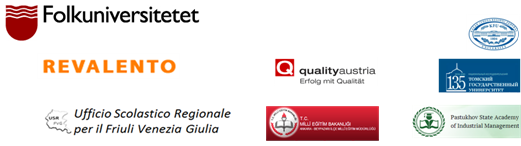 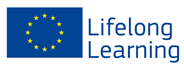 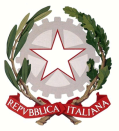 Ministero dell’istruzione, dell’università e della ricercaMinistero dell’istruzione, dell’università e della ricerca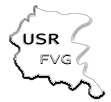 Ufficio Scolastico Regionale per il Friuli Venezia Giulia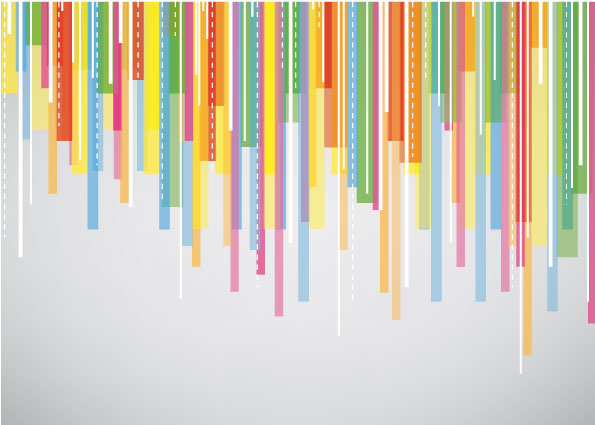 Progetto“Expanding the quality ‘spirit’ of VET”Q & VET527399-LLP-1-2012-1-SE-LEONARDO-LMPProgetto“Expanding the quality ‘spirit’ of VET”Q & VET527399-LLP-1-2012-1-SE-LEONARDO-LMPProgetto“Expanding the quality ‘spirit’ of VET”Q & VET527399-LLP-1-2012-1-SE-LEONARDO-LMPProgetto“Expanding the quality ‘spirit’ of VET”Q & VET527399-LLP-1-2012-1-SE-LEONARDO-LMPSeminario regionaleSeminario regionaleSeminario regionaleSeminario regionaleUdine 21 novembre 2013Aula Magna ISIS Bonaldo StringherUdine 21 novembre 2013Aula Magna ISIS Bonaldo StringherUdine 21 novembre 2013Aula Magna ISIS Bonaldo StringherUdine 21 novembre 2013Aula Magna ISIS Bonaldo Stringher